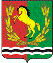 											       АДМИНИСТРАЦИЯ МУНИЦИПАЛЬНОГО ОБРАЗОВАНИЯ КИСЛИНСКИЙ СЕЛЬСОВЕТ  АСЕКЕЕВСКОГО  РАЙОНА  ОРЕНБУРГСКОЙ  ОБЛАСТИ ПОСТАНОВЛЕНИЕ 20.09.2023                      село Кисла                                                          № 86–пО выявлении правообладателяранее учтенного земельного  участка с кадастровым номером 56:05:0801001:88 В соответствии со статьей 69.1 Федерального закона от 13 июля 2015 года №218-ФЗ "О государственной регистрации недвижимости" администрация муниципального образования Кислинский сельсовет  ПОСТАНОВЛЯЕТ:1. В отношении земельного участка с кадастровым номером56:05:0801001:88 по адресу: Оренбургская область Асекеевский район село Кисла улица Центральная дом 50  в качестве его правообладателя, владеющего данным земельным участком на праве собственности  выявлена  Таркина Валентина Федоровна -29.09.1941года рождения, уроженка    села Кисла  Асекеевский район Оренбургская область, паспорт серии  5300 № 366216 от 28.08.2001г.,Бугурусланским ГРОВД  Оренбургской области Зарегистрирована по адресу: Оренбургская область, город Бугуруслан  улица Челюскина дом 74 квартира 25 , СНИЛС – 08891065409.Глава муниципального образования                                                         В.Л. АбрамовИНФОРМАЦИОННОЕ СООБЩЕНИЕ В соответствии со статьей 69.1 Федерального закона от 13.07.2015г. №218-ФЗ "О государственной регистрации недвижимости" <Таркина Валентина Федоровна, либо иное заинтересованное лицо вправе представить в письменной форме или в форме электронного документа (электронного образа документа) возражения относительно сведений о правообладателе ранее учтенного объекта недвижимости, указанных в ПРОЕКТЕ Постановления, с приложением обосновывающих такие возражения документов (электронных образов таких документов) (при их наличии), свидетельствующих о том, что такое лицо не является правообладателем указанного объекта недвижимости, в течение тридцати дней со дня получения указанным лицом проекта решения.При отсутствии возражения относительно сведений о правообладателе ранее учтенного объекта недвижимости, указанных в ПРОЕКТЕ Постановления, по истечении сорока пяти дней со дня получения Таркина Валентина Федоровна указанного Проекта, администрацией муниципального образования Кислинский сельсовет будет принято решение о выявлении как  Таркиной Валентины Федоровны правообладателя ранее учтенного объекта недвижимости с кадастровым номером 56:05:0801001:88 .